[Dusør][USD 000]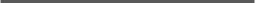 [Artikkel][Sted]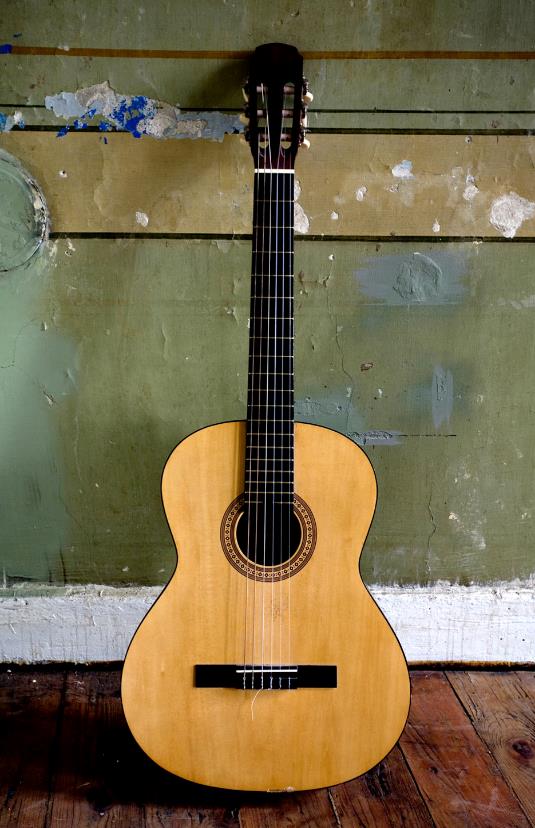 [Kom i gang umiddelbart][Hvis du er klar til å skrive, merker du en linje med tekst og begynner å skrive for å erstatte den med din egen tekst.][Ser flott ut hver gang][Bare slett bildet hvis du vil erstatte det med ditt eget. Deretter går du til Sett inn-fanen og velger Bilde.][Trenger du en overskrift? Gå til Hjem-fanen og Stiler-galleriet, og klikk på overskriftsstilen du vil bruke. Ikke inkluder mellomrom til høyre for tegnene i det merkede området for å få best mulig resultat når du merker tekst som skal kopieres eller redigeres.]